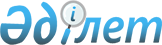 О внесении изменений в решение маслихата района Байдибек от 29 декабря 2020 года № 61/365 "О бюджетах сельских округов на 2021-2023 годы"
					
			С истёкшим сроком
			
			
		
					Решение Байдибекского районного маслихата Туркестанской области от 3 марта 2021 года № 3/14. Зарегистрировано Департаментом юстиции Туркестанской области 12 марта 2021 года № 6092. Прекращено действие в связи с истечением срока
      В соответствии с пунктом 4 статьи 109-1 Бюджетного кодекса Республики Казахстан от 4 декабря 2008 года, пункта 2-7 статьи 6 Закона Республики Казахстан от 23 января 2001 года "О местном государственном управлении и самоуправлении в Республике Казахстан" и решением маслихата района Байдибек от 12 февраля 2021 года за № 2/8 "О внесении изменений в решение маслихата района Байдибек от 21 декабря 2020 года № 60/358 "О районном бюджете на 2021-2023 годы", зарегистрировано в Реестре государственной регистрации нормативных правовых актов за № 6073, маслихат района Байдибек РЕШИЛ:
      1. Внести в решение маслихата района Байдибек от 29 декабря 2020 года № 61/365 "О бюджетах сельских округов на 2021-2023 годы" (зарегистрировано в Реестре государственной регистрации нормативных правовых актов за № 6029, опубликовано 22 января 2021 года в эталонном контрольном банке нормативных правовых актов Республики Казахстан в электронном виде) следующие изменения:
      пункт 1 изложить в следующей редакции:
      "1. Утвердить бюджет Агыбетского сельского округа на 2021-2023 годы согласно приложению 1 соответственно, в том числе на 2021 год в следующих объемах:
      1) доходы -42 784тысяч тенге:
      налоговые поступления –2 407 тысяч тенге;
      неналоговые поступления – 101 тысяч тенге;
      поступления от продажи основного капитала – 0;
      поступления трансфертов –40 276 тысяч тенге;
      2) затраты – 43 867 тысяч тенге;
      3) чистое бюджетное кредитование – 0:
      бюджетные кредиты – 0;
      погашение бюджетных кредитов – 0;
      4) сальдо по операциям с финансовыми активами – 0:
      приобретение финансовых активов – 0;
      поступления от продажи финансовых активов государства – 0;
      5) дефицит (профицит) бюджета – -1 083 тысяч тенге;
      6) финансирование дефицита (использование профицита) бюджета– 1 083 тысяч тенге:
      поступление займов – 0;
      погашение займов – 0;
      используемые остатки бюджетных средств – 1 083 тысяч тенге.
      пункт 2 изложить в следующей редакции:
      2. Установить на 2021 год размер субвенций, передаваемых из районного бюджета в бюджет сельского округа Агыбет в сумме 22 010 тысяч тенге.
      пункт 3 изложить в следующей редакции:
      "3. Утвердить бюджет сельского округа Алгабас на 2021-2023 годы согласно приложению 4 соответственно, в том числе на 2021 год в следующих объемах:
      1) доходы – 46 884 тысяч тенге:
      налоговые поступления –4 793 тысяч тенге;
      неналоговые поступления – 56 тысяч тенге;
      поступления от продажи основного капитала – 0;
      поступления трансфертов – 42 035 тысяч тенге;
      2) затраты –48 120 тысяч тенге;
      3) чистое бюджетное кредитование – 0:
      бюджетные кредиты – 0;
      погашение бюджетных кредитов – 0;
      4) сальдо по операциям с финансовыми активами – 0:
      приобретение финансовых активов – 0;
      поступления от продажи финансовых активов государства – 0;
      5) дефицит (профицит) бюджета – -1 236 тысяч тенге;
      6) финансирование дефицита (использование профицита) бюджета – 1 236 тысяч тенге:
      поступление займов – 0;
      погашение займов – 0;
      используемые остатки бюджетных средств – 1 236 тысяч тенге.
      пункт 4 изложить в следующей редакции:
      4. Установить на 2021 год размер субвенций, передаваемых из районного бюджета в бюджет сельского округа Алгабас в сумме 19 472 тысяч тенге.
      пункт 5 изложить в следующей редакции:
      "5. Утвердить бюджет сельского округа Алмалы на 2021-2023 годы согласно приложению 7 соответственно, в том числе на 2021 год в следующих объемах:
      1) доходы – 27 779 тысяч тенге:
      налоговые поступления – 2 759 тысяч тенге;
      неналоговые поступления – 20 тысяч тенге;
      поступления от продажи основного капитала – 0;
      поступления трансфертов –25 000 тысяч тенге;
      2) затраты –28 824 тысяч тенге;
      3) чистое бюджетное кредитование – 0:
      бюджетные кредиты – 0;
      погашение бюджетных кредитов – 0;
      4) сальдо по операциям с финансовыми активами – 0:
      приобретение финансовых активов – 0;
      поступления от продажи финансовых активов государства – 0;
      5) дефицит (профицит) бюджета – -1 045 тысяч тенге;
      6) финансирование дефицита (использование профицита) бюджета–1 045 тысяч тенге:
      поступление займов – 0;
      погашение займов – 0;
      используемые остатки бюджетных средств – 1 045 тысяч тенге.
      пункт 6 изложить в следующей редакции:
      6. Установить на 2021 год размер субвенций, передаваемых из районного бюджета в бюджет сельского округа Алмалы в сумме 22 925 тысяч тенге.
      пункт 7 изложить в следующей редакции:
      "7. Утвердить бюджет сельского округа Акбастау на 2021-2023 годы согласно приложению 10 соответственно, в том числе на 2021 год в следующих объемах:
      1) доходы –33 626 тысяч тенге:
      налоговые поступления –8 393 тысяч тенге;
      неналоговые поступления – 69 тысяч тенге;
      поступления от продажи основного капитала – 0;
      поступления трансфертов –25 164 тысяч тенге;
      2) затраты – 34 852 тысяч тенге;
      3) чистое бюджетное кредитование – 0:
      бюджетные кредиты – 0;
      погашение бюджетных кредитов – 0;
      4) сальдо по операциям с финансовыми активами – 0:
      приобретение финансовых активов – 0;
      поступления от продажи финансовых активов государства – 0;
      5) дефицит (профицит) бюджета – -1 226 тысяч тенге;
      6) финансирование дефицита (использование профицита) бюджета – 1 226 тысяч тенге:
      поступление займов – 0;
      погашение займов – 0;
      используемые остатки бюджетных средств – 1 226 тысяч тенге.
      пункт 8 изложить в следующей редакции:
      8. Установить на 2021 год размер субвенций, передаваемых из районного бюджета в бюджет сельского округа Акбастау в сумме 23 140 тысяч тенге.
      пункт 9 изложить в следующей редакции: 
      "9. Утвердить бюджет сельского округа Боралдай на 2021-2023 годы согласно приложению 13 соответственно, в том числе на 2021 год в следующих объемах:
      1) доходы – 47 188 тысяч тенге:
      налоговые поступления – 14 051 тысяч тенге;
      неналоговые поступления – 160 тысяч тенге;
      поступления от продажи основного капитала – 0;
      поступления трансфертов –32 977 тысяч тенге;
      2) затраты – 47 843 тысяч тенге;
      3) чистое бюджетное кредитование – 0:
      бюджетные кредиты – 0;
      погашение бюджетных кредитов – 0;
      4) сальдо по операциям с финансовыми активами – 0:
      приобретение финансовых активов – 0;
      поступления от продажи финансовых активов государства – 0;
      5) дефицит (профицит) бюджета – -655 тысяч тенге;
      6) финансирование дефицита (использование профицита) бюджета – 655 тысяч тенге:
      поступление займов – 0;
      погашение займов – 0;
      используемые остатки бюджетных средств – 655 тысяч тенге.
      пункт 10 изложить в следующей редакции: 
      10. Установить на 2021 год размер субвенций, передаваемых из районного бюджета в бюджет сельского округа Боралдай в сумме 14 290 тысяч тенге.
      пункт 11 изложить в следующей редакции: 
      "11. Утвердить бюджет сельского округа Боген на 2021-2023 годы согласно приложению 16 соответственно, в том числе на 2021 год в следующих объемах:
      1) доходы – 28 654 тысяч тенге:
      налоговые поступления –6 686 тысяч тенге;
      неналоговые поступления – 80 тысяч тенге;
      поступления от продажи основного капитала – 0;
      поступления трансфертов –21 888 тысяч тенге;
      2) затраты –29 451тысяч тенге;
      3) чистое бюджетное кредитование – 0:
      бюджетные кредиты – 0;
      погашение бюджетных кредитов – 0;
      4) сальдо по операциям с финансовыми активами – 0:
      приобретение финансовых активов – 0;
      поступления от продажи финансовых активов государства – 0;
      5) дефицит (профицит) бюджета – -797 тысяч тенге;
      6) финансирование дефицита (использование профицита) бюджета –797 тысяч тенге:
      поступление займов – 0;
      погашение займов – 0;
      используемые остатки бюджетных средств – 797 тысяч тенге.
      пункт 12 изложить в следующей редакции: 
      12. Установить на 2021 год размер субвенций, передаваемых из районного бюджета в бюджет сельского округа Боген в сумме 19 835 тысяч тенге.
      пункт 13 изложить в следующей редакции:
      "13. Утвердить бюджет сельского округа Борлысай на 2021-2023 годы согласно приложению 19 соответственно, в том числе на 2021 год в следующих объемах:
      1) доходы - 28 200 тысяч тенге:
      налоговые поступления – 2 401 тысяч тенге;
      неналоговые поступления – 55 тысяч тенге;
      поступления от продажи основного капитала – 0;
      поступления трансфертов – 25 744 тысяч тенге;
      2) затраты – 28 859 тысяч тенге;
      3) чистое бюджетное кредитование – 0:
      бюджетные кредиты – 0;
      погашение бюджетных кредитов – 0;
      4) сальдо по операциям с финансовыми активами – 0:
      приобретение финансовых активов – 0;
      поступления от продажи финансовых активов государства – 0;
      5) дефицит (профицит) бюджета – -659 тысяч тенге;
      6) финансирование дефицита (использование профицита) бюджета – 659 тысяч тенге:
      поступление займов – 0;
      погашение займов – 0;
      используемые остатки бюджетных средств – 659 тысяч тенге.
      пункт 14 изложить в следующей редакции: 
      14. Установить на 2021 год размер субвенций, передаваемых из районного бюджета в бюджет сельского округа Борлысай в сумме 23 553 тысяч тенге.
      пункт 15 изложить в следующей редакции: 
      "15. Утвердить бюджет сельского округа Жамбыл на 2021-2023 годы согласно приложению 22 соответственно, в том числе на 2021 год в следующих объемах:
      1) доходы –54 983 тысяч тенге:
      налоговые поступления –3 533 тысяч тенге;
      неналоговые поступления – 195 тысяч тенге;
      поступления от продажи основного капитала – 0;
      поступления трансфертов –51 255 тысяч тенге;
      2) затраты – 55 970 тысяч тенге;
      3) чистое бюджетное кредитование – 0:
      бюджетные кредиты – 0;
      погашение бюджетных кредитов – 0;
      4) сальдо по операциям с финансовыми активами – 0:
      приобретение финансовых активов – 0;
      поступления от продажи финансовых активов государства – 0;
      5) дефицит (профицит) бюджета – -987 тысяч тенге;
      6) финансирование дефицита (использование профицита) бюджета – 987 тысяч тенге:
      поступление займов – 0;
      погашение займов – 0;
      используемые остатки бюджетных средств – 987 тысяч тенге.
      пункт 16 изложить в следующей редакции: 
      16. Установить на 2021 год размер субвенций, передаваемых из районного бюджета в бюджет сельского округа Жамбыл в сумме 21 285 тысяч тенге.
      пункт 17 изложить в следующей редакции: 
      "17. Утвердить бюджет сельского округа Коктерек на 2021-2023 годы согласно приложению 25 соответственно, в том числе на 2021 год в следующих объемах:
      1) доходы - 25 703 тысяч тенге:
      налоговые поступления –3 252 тысяч тенге;
      неналоговые поступления – 71 тысяч тенге;
      поступления от продажи основного капитала – 0;
      поступления трансфертов –22 380 тысяч тенге;
      2) затраты – 25 703 тысяч тенге;
      3) чистое бюджетное кредитование – 0:
      бюджетные кредиты – 0;
      погашение бюджетных кредитов – 0;
      4) сальдо по операциям с финансовыми активами – 0:
      приобретение финансовых активов – 0;
      поступления от продажи финансовых активов государства – 0;
      5) дефицит (профицит) бюджета – -1 699 тысяч тенге;
      6) финансирование дефицита (использование профицита) бюджета – 1 699 тысяч тенге:
      поступление займов – 0;
      погашение займов – 0;
      используемые остатки бюджетных средств – 1 699 тысяч тенге.
      пункт 18 изложить в следующей редакции: 
      18. Установить на 2021 год размер субвенций, передаваемых из районного бюджета в бюджет сельского округа Коктерек в сумме 22 380 тысяч тенге.
      пункт 19 изложить в следующей редакции:
      "19. Утвердить бюджет сельского округа Мынбулак на 2021-2023 годы согласно приложению 28 соответственно, в том числе на 2021 год в следующих объемах:
      1) доходы – 28 349 тысяч тенге:
      налоговые поступления –4 285 тысяч тенге;
      неналоговые поступления – 75 тысяч тенге;
      поступления от продажи основного капитала – 0;
      поступления трансфертов –23 989 тысяч тенге;
      2) затраты – 30 151 тысяч тенге;
      3) чистое бюджетное кредитование – 0:
      бюджетные кредиты – 0;
      погашение бюджетных кредитов – 0;
      4) сальдо по операциям с финансовыми активами – 0:
      приобретение финансовых активов – 0;
      поступления от продажи финансовых активов государства – 0;
      5) дефицит (профицит) бюджета – -1 802 тысяч тенге;
      6) финансирование дефицита (использование профицита) бюджета –1 802 тысяч тенге:
      поступление займов – 0;
      погашение займов – 0;
      используемые остатки бюджетных средств – 1 802 тысяч тенге.
      пункт 20 изложить в следующей редакции: 
      20. Установить на 2021 год размер субвенций, передаваемых из районного бюджета в бюджет сельского округа Мынбулак в сумме 23 989 тысяч тенге.
      пункт 21 изложить в следующей редакции:
      "21. Утвердить бюджет сельского округа Шаян на 2021-2023 годы согласно приложению 31 соответственно, в том числе на 2021 год в следующих объемах:
      1) доходы - 32 442 тысяч тенге:
      налоговые поступления – 13 864 тысяч тенге;
      неналоговые поступления – 144 тысяч тенге;
      поступления от продажи основного капитала – 0;
      поступления трансфертов – 18 434 тысяч тенге;
      2) затраты – 37 533 тысяч тенге;
      3) чистое бюджетное кредитование – 0:
      бюджетные кредиты – 0;
      погашение бюджетных кредитов – 0;
      4) сальдо по операциям с финансовыми активами – 0:
      приобретение финансовых активов – 0;
      поступления от продажи финансовых активов государства – 0;
      5) дефицит (профицит) бюджета – -5 091 тысяч тенге;
      6)финансирование дефицита (использование профицита) бюджета –5 091 тысяч тенге:
      поступление займов – 0;
      погашение займов – 0;
      используемые остатки бюджетных средств – 5 091 тысяч тенге.
      пункт 22 изложить в следующей редакции: 
      22. Установить на 2021 год размер субвенций, передаваемых из районного бюджета в бюджет сельского округа Шаян в сумме 15 434 тысяч тенге.
      Приложения 1, 4, 7, 10, 13, 16, 19, 22, 25, 28 и 31 указанного решения изложить в новой редакции согласно приложениям 1, 2, 3, 4, 5, 6, 7, 8, 9, 10 и 11 к настоящему решению. 
      23. Государственному учреждению "Аппарат маслихата района Байдибек" в порядке, установленном законодательством Республики Казахстан обеспечить:
      1) государственную регистрацию настоящего решения в Республиканском государственном учреждении "Департамент юстиции Туркестанской области Министерства юстиции Республики Казахстан";
      2) размещение настоящего решения на интернет-ресурсе маслихата района Байдибек после его официального опубликования. 
      24. Настоящее решение вводится в действие с 1 января 2021 года. Бюджет Агыбетского сельского округа на 2021 год Бюджет сельского округа Алгабас на 2021 год Бюджет сельского округа Алмалы на 2021 год Бюджет сельского округа Акбастау на 2021 год Бюджет сельского округа Боралдай на 2021 год Бюджет сельского округа Боген на 2021 год Бюджет сельского округа Борлысай на 2021 год Бюджет сельского округа Жамбыл на 2021 год Бюджет сельского округа Коктерек на 2021 год Бюджет сельского округа Мынбулак на 2021 год Бюджет сельского округа Шаян на 2021 год
					© 2012. РГП на ПХВ «Институт законодательства и правовой информации Республики Казахстан» Министерства юстиции Республики Казахстан
				
      Председатель сессии районного маслихата

Б. Кенжебаев

      Секретарь районного маслихата

Н. Айтбеков
Приложение 1 к решению
маслихата района Байдибек
3 марта 2021 года № 3/14Приложение 1 к решению
маслихата района Байдибек
29 декабря 2020 года № 61/365
Категория
Класс
Подкласс
Подкласс
Наименование
Сумма, тысяч тенге
1
1
1
1
2
3
1. Доходы
42 784
1
Налоговые поступления
2407
01
Подоходный налог
0
2
Индивидуальный подоходный налог
0
04
Hалоги на собственность
2407
1
Hалоги на имущество
45
3
Земельный налог
826
4
Hалог на транспортные средства
1536
2
Неналоговые поступления
101
01
Доходы от государственной собственности
0
5
Доходы от аренды имущества, находящегося в государственной собственности
0
04
Штрафы, пени, санкции, взыскания, налагаемые государственными учреждениями, финансируемыми из государственного бюджета, а также содержащимися и финансируемыми из бюджета (сметы расходов) Национального Банка Республики Казахстан 
0
1
Штрафы, пени, санкции, взыскания, налагаемые государственными учреждениями, финансируемыми из государственного бюджета, а также содержащимися и финансируемыми из бюджета (сметы расходов) Национального Банка Республики Казахстан, за исключением поступлений от организаций нефтяного сектора 
0
06
Прочие неналоговые поступления
101
01
Прочие неналоговые поступления
101
3
Поступления от продажи основного капитала
0
4
Поступления трансфертов 
40276
02
Трансферты из вышестоящих органов государственного управления
40276
3
Трансферты из районного (города областного значения) бюджета
40276
Функциональная группа
Функциональная группа
Функциональная группа
Функциональная группа
Функциональная группа
Сумма, тысяч тенге
Функциональная подпрограмма
Функциональная подпрограмма
Функциональная подпрограмма
Функциональная подпрограмма
Сумма, тысяч тенге
Администратор бюджетных программ
Администратор бюджетных программ
Администратор бюджетных программ
Сумма, тысяч тенге
Программа
Программа
Сумма, тысяч тенге
1
1
1
1
2
3
2. Затраты
43 867
01
Государственные услуги общего характера
22 623
1
Представительные, исполнительные и другие органы, выполняющие общие функции государственного управления
22 623
124
Аппарат акима города районного значения, села, поселка, сельского округа
22 623
001
Услуги по обеспечению деятельности акима города районного значения, села, поселка, сельского округа
22 623
022
Капитальные расходы государственного органа
685
124
Аппарат акима города районного значения, села, поселка, сельского округа
0
124
Аппарат акима города районного значения, села, поселка, сельского округа
0
124
Аппарат акима города районного значения, села, поселка, сельского округа
0
002
Организация в экстренных случаях доставки тяжелобольных людей до ближайшей организации здравоохранения, оказывающей врачебную помощь
0
06
Социальная помощь и социальное обеспечение
0
2
Социальная помощь
0
124
Аппарат акима города районного значения, села, поселка, сельского округа
0
003
Оказание социальной помощи нуждающимся гражданам на дому
0
07
Жилищно-коммунальное хозяйство
1523
3
Благоустройство населенных пунктов
1523
124
Аппарат акима города районного значения, села, поселка, сельского округа
1523
008
Освещение улиц населенных пунктов
200
009
Обеспечение санитарии населенных пунктов
 550
010
Содержание мест захоронений и погребение безродных
0
011
Благоустройство и озеленение населенных пунктов
773
08
Культура, спорт, туризм и информационное пространство
0
1
Деятельность в области культуры
0
124
Аппарат акима района в городе, города районного значения, поселка, села, сельского округа
0
006
Поддержка культурно-досуговой работы на местном уровне
0
12
Транспорт и коммуникации
0
1
Автомобильный транспорт
0
124
Аппарат акима города районного значения, села, поселка, сельского округа
0
013
Обеспечение функционирования автомобильных дорог в городах районного значения, поселках, селах, сельских округах
0
045
Капитальный и средний ремонт автомобильных дорог в городах районного значения, поселках, селах, сельских округах
0
13
Прочие
0
9
Прочие
0
124
Аппарат акима города районного значения, села, поселка, сельского округа
0
040
Реализация мероприятий для решения вопросов обустройства населенных пунктов в реализацию мер по содействию экономическому развитию регионов в рамках Программы развития регионов до 2020 года
0
15
Трансферты
1
Трансферты
124
Аппарат акима города районного значения, села, поселка, сельского округа
049
Возврат трансфертов общего характера в случаях, предусмотренных бюджетным законодательством
051
Целевые текущие трансферты из нижестоящего бюджета на компенсацию потерь вышестоящего бюджета в связи с изменением законодательства
0
3. Чистое бюджетное кредитование
0
Бюджетные кредиты
0
Категория
Категория
Категория
Категория
Категория
Сумма, тысяч тенге
Класс
Класс
Класс
Класс
Сумма, тысяч тенге
Подкласс
Подкласс
Подкласс
Сумма, тысяч тенге
Специфика
Специфика
Сумма, тысяч тенге
Погашение бюджетных кредитов
0
5
Погашение бюджетных кредитов
0
01
Погашение бюджетных кредитов
0
1
Погашение бюджетных кредитов, выданных из государственного бюджета
0
4. Сальдо по операциям с финансовыми активами
0
Категория
Категория
Категория
Категория
Категория
Сумма, тысяч тенге
Класс
Класс
Класс
Класс
Сумма, тысяч тенге
Подкласс
Подкласс
Подкласс
Сумма, тысяч тенге
Специфика
Специфика
Сумма, тысяч тенге
Приобретение финансовых активов
0
Поступление от продажи финансовых активов государства
0
5. Дефицит (профицит) бюджета
-1083
6. Финансирование дефицита (использование профицита) бюджета
1083
Поступление займов
0
7
Поступление займов
0
Функциональная группа
Функциональная группа
Функциональная группа
Функциональная группа
Функциональная группа
Сумма, тысяч тенге
Функциональная подпрограмма
Функциональная подпрограмма
Функциональная подпрограмма
Функциональная подпрограмма
Сумма, тысяч тенге
Администратор бюджетных программ
Администратор бюджетных программ
Администратор бюджетных программ
Сумма, тысяч тенге
Программа
Программа
Сумма, тысяч тенге
Погашение займов
0
16
Погашение займов
0
1
Погашение займов
0
Категория
Категория
Категория
Категория
Категория
Сумма, тысяч тенге
Класс
Класс
Класс
Класс
Сумма, тысяч тенге
Подкласс
Подкласс
Подкласс
Сумма, тысяч тенге
Специфика
Специфика
Сумма, тысяч тенге
Используемые остатки бюджетных средств
1083
8
Используемые остатки бюджетных средств
1083
01
Остатки бюджетных средств
1083
1
Свободные остатки бюджетных средств
1083
01
Свободные остатки бюджетных средств
1083Приложение 2 к решению
маслихата района Байдибек
3 марта 2021 года № 3/14Приложение 4 к решению
маслихата района Байдибек
29 декабря 2020 года № 61/365
Категория
Класс
Подкласс
Подкласс
Наименование
Сумма, тысяч тенге
1
1
1
1
2
3
1. Доходы
46 884
1
Налоговые поступления
4 793
01
Подоходный налог
0
2
Индивидуальный подоходный налог
0
04
Hалоги на собственность
4 793
1
Hалоги на имущество
61
3
Земельный налог
975
4
Hалог на транспортные средства
3 757
2
Неналоговые поступления
56
01
Доходы от государственной собственности
0
5
Доходы от аренды имущества, находящегося в государственной собственности
0
04
Штрафы, пени, санкции, взыскания, налагаемые государственными учреждениями, финансируемыми из государственного бюджета, а также содержащимися и финансируемыми из бюджета (сметы расходов) Национального Банка Республики Казахстан 
0
1
Штрафы, пени, санкции, взыскания, налагаемые государственными учреждениями, финансируемыми из государственного бюджета, а также содержащимися и финансируемыми из бюджета (сметы расходов) Национального Банка Республики Казахстан, за исключением поступлений от организаций нефтяного сектора 
0
06
Прочие неналоговые поступления
56
01
Прочие неналоговые поступления
56
3
Поступления от продажи основного капитала
0
4
Поступления трансфертов 
 42 035
02
Трансферты из вышестоящих органов государственного управления
42 035
3
Трансферты из районного (города областного значения) бюджета
42 035
Функциональная группа
Функциональная группа
Функциональная группа
Функциональная группа
Функциональная группа
Сумма, тысяч тенге
Функциональная подпрограмма
Функциональная подпрограмма
Функциональная подпрограмма
Функциональная подпрограмма
Сумма, тысяч тенге
Администратор бюджетных программ
Администратор бюджетных программ
Администратор бюджетных программ
Сумма, тысяч тенге
Программа
Программа
Сумма, тысяч тенге
1
1
1
1
2
3
2. Затраты
48 120
01
Государственные услуги общего характера
24 933
1
Представительные, исполнительные и другие органы, выполняющие общие функции государственного управления
24 933
124
Аппарат акима города районного значения, села, поселка, сельского округа
24 933
001
Услуги по обеспечению деятельности акима города районного значения, села, поселка, сельского округа
23 756
022
Капитальные расходы государственного органа
1177
07
Жилищно-коммунальное хозяйство
23 187
3
Благоустройство населенных пунктов
23 187
124
Аппарат акима города районного значения, села, поселка, сельского округа
23 187
008
Освещение улиц населенных пунктов
21 497
009
Обеспечение санитарии населенных пунктов
716
010
Содержание мест захоронений и погребение безродных
0
011
Благоустройство и озеленение населенных пунктов
974
08
Культура, спорт, туризм и информационное пространство
0
1
Деятельность в области культуры
0
124
Аппарат акима района в городе, города районного значения, поселка, села, сельского округа
0
006
Поддержка культурно-досуговой работы на местном уровне
0
12
Транспорт и коммуникации
0
1
Автомобильный транспорт
0
124
Аппарат акима города районного значения, села, поселка, сельского округа
0
013
Обеспечение функционирования автомобильных дорог в городах районного значения, поселках, селах, сельских округах
0
045
Капитальный и средний ремонт автомобильных дорог в городах районного значения, поселках, селах, сельских округах
0
13
Прочие
0
9
Прочие
0
124
Аппарат акима города районного значения, села, поселка, сельского округа
0
040
Реализация мероприятий для решения вопросов обустройства населенных пунктов в реализацию мер по содействию экономическому развитию регионов в рамках Программы развития регионов до 2021 года
0
15
Трансферты
0
1
Трансферты
0
124
Аппарат акима города районного значения, села, поселка, сельского округа
0
049
Возврат трансфертов общего характера в случаях, предусмотренных бюджетным законодательством
 0
051
Целевые текущие трансферты из нижестоящего бюджета на компенсацию потерь вышестоящего бюджета в связи с изменением законодательства
0
3. Чистое бюджетное кредитование
0
Бюджетные кредиты
0
Категория
Категория
Категория
Категория
Категория
Сумма, тысяч тенге
Класс
Класс
Класс
Класс
Сумма, тысяч тенге
Подкласс
Подкласс
Подкласс
Сумма, тысяч тенге
Специфика
Специфика
Сумма, тысяч тенге
Погашение бюджетных кредитов
0
5
Погашение бюджетных кредитов
0
01
Погашение бюджетных кредитов
0
1
Погашение бюджетных кредитов, выданных из государственного бюджета
0
4. Сальдо по операциям с финансовыми активами
0
Категория
Категория
Категория
Категория
Категория
Сумма, тысяч тенге
Класс
Класс
Класс
Класс
Сумма, тысяч тенге
Подкласс
Подкласс
Подкласс
Сумма, тысяч тенге
Специфика
Специфика
Сумма, тысяч тенге
Приобретение финансовых активов
0
Поступление от продажи финансовых активов государства
0
5. Дефицит (профицит) бюджета
-1236
6. Финансирование дефицита (использование профицита) бюджета
1236
Поступление займов
0
7
Поступление займов
0
Функциональная группа
Функциональная группа
Функциональная группа
Функциональная группа
Функциональная группа
Сумма, тысяч тенге
Функциональная подпрограмма
Функциональная подпрограмма
Функциональная подпрограмма
Функциональная подпрограмма
Сумма, тысяч тенге
Администратор бюджетных программ
Администратор бюджетных программ
Администратор бюджетных программ
Сумма, тысяч тенге
Программа
Программа
Сумма, тысяч тенге
Погашение займов
0
16
Погашение займов
0
1
Погашение займов
0
Категория
Категория
Категория
Категория
Категория
Сумма, тысяч тенге
Класс
Класс
Класс
Класс
Сумма, тысяч тенге
Подкласс
Подкласс
Подкласс
Сумма, тысяч тенге
Специфика
Специфика
Сумма, тысяч тенге
Используемые остатки бюджетных средств
1236
8
Используемые остатки бюджетных средств
1236
01
Остатки бюджетных средств
1236
1
Свободные остатки бюджетных средств
1236
01
Свободные остатки бюджетных средств
1236Приложение 3 к решению
маслихата района Байдибек
3 марта 2021 года № 3/14Приложение 7 к решению
маслихата района Байдибек
29 декабря 2020 года № 61/365
Категория
Класс
Подкласс
Подкласс
Наименование
Сумма, тысяч тенге
1
1
1
1
2
3
1. Доходы
27 779
1
Налоговые поступления
2 759
01
Подоходный налог
0
2
Индивидуальный подоходный налог
0
04
Hалоги на собственность
2 759
1
Hалоги на имущество
50
3
Земельный налог
1073
4
Hалог на транспортные средства
1 636
2
Неналоговые поступления
20
01
Доходы от государственной собственности
0
5
Доходы от аренды имущества, находящегося в государственной собственности
0
04
Штрафы, пени, санкции, взыскания, налагаемые государственными учреждениями, финансируемыми из государственного бюджета, а также содержащимися и финансируемыми из бюджета (сметы расходов) Национального Банка Республики Казахстан 
0
1
Штрафы, пени, санкции, взыскания, налагаемые государственными учреждениями, финансируемыми из государственного бюджета, а также содержащимися и финансируемыми из бюджета (сметы расходов) Национального Банка Республики Казахстан, за исключением поступлений от организаций нефтяного сектора 
0
06
Прочие неналоговые поступления
20
01
Прочие неналоговые поступления
20
3
Поступления от продажи основного капитала
0
4
Поступления трансфертов 
25 000
02
Трансферты из вышестоящих органов государственного управления
25 000
3
Трансферты из районного (города областного значения) бюджета
25 000
Функциональная группа
Функциональная группа
Функциональная группа
Функциональная группа
Функциональная группа
Сумма, тысяч тенге
Функциональная подпрограмма
Функциональная подпрограмма
Функциональная подпрограмма
Функциональная подпрограмма
Сумма, тысяч тенге
Администратор бюджетных программ
Администратор бюджетных программ
Администратор бюджетных программ
Сумма, тысяч тенге
Программа
Программа
Сумма, тысяч тенге
1
1
1
1
2
3
2. Затраты
28 824
01
Государственные услуги общего характера
26 500
1
Представительные, исполнительные и другие органы, выполняющие общие функции государственного управления
26 500
124
Аппарат акима города районного значения, села, поселка, сельского округа
26 500
001
Услуги по обеспечению деятельности акима города районного значения, села, поселка, сельского округа
25 622
022
Капитальные расходы государственного органа
878
07
Жилищно-коммунальное хозяйство
2 324
3
Благоустройство населенных пунктов
2 324
124
Аппарат акима города районного значения, села, поселка, сельского округа
2 324
008
Освещение улиц населенных пунктов
1045
009
Обеспечение санитарии населенных пунктов
435
010
Содержание мест захоронений и погребение безродных
0
011
Благоустройство и озеленение населенных пунктов
844
08
Культура, спорт, туризм и информационное пространство
0
1
Деятельность в области культуры
0
124
Аппарат акима района в городе, города районного значения, поселка, села, сельского округа
0
006
Поддержка культурно-досуговой работы на местном уровне
0
12
Транспорт и коммуникации
0
1
Автомобильный транспорт
0
124
Аппарат акима города районного значения, села, поселка, сельского округа
0
013
Обеспечение функционирования автомобильных дорог в городах районного значения, поселках, селах, сельских округах
0
045
Капитальный и средний ремонт автомобильных дорог в городах районного значения, поселках, селах, сельских округах
0
13
Прочие
0
9
Прочие
0
124
Аппарат акима города районного значения, села, поселка, сельского округа
0
040
Реализация мероприятий для решения вопросов обустройства населенных пунктов в реализацию мер по содействию экономическому развитию регионов в рамках Программы развития регионов до 2020 года
0
15
Трансферты
0
1
Трансферты
0
124
Аппарат акима города районного значения, села, поселка, сельского округа
0
049
Возврат трансфертов общего характера в случаях, предусмотренных бюджетным законодательством
0 
051
Целевые текущие трансферты из нижестоящего бюджета на компенсацию потерь вышестоящего бюджета в связи с изменением законодательства
0
3. Чистое бюджетное кредитование
0
Бюджетные кредиты
0
Категория
Категория
Категория
Категория
Категория
Сумма, тысяч тенге
Класс
Класс
Класс
Класс
Сумма, тысяч тенге
Подкласс
Подкласс
Подкласс
Сумма, тысяч тенге
Специфика
Специфика
Сумма, тысяч тенге
Погашение бюджетных кредитов
0
5
Погашение бюджетных кредитов
0
01
Погашение бюджетных кредитов
0
1
Погашение бюджетных кредитов, выданных из государственного бюджета
0
4. Сальдо по операциям с финансовыми активами
0
Категория
Категория
Категория
Категория
Категория
Сумма, тысяч тенге
Класс
Класс
Класс
Класс
Сумма, тысяч тенге
Подкласс
Подкласс
Подкласс
Сумма, тысяч тенге
Специфика
Специфика
Сумма, тысяч тенге
Приобретение финансовых активов
0
Поступление от продажи финансовых активов государства
0
5. Дефицит (профицит) бюджета
-1045
6. Финансирование дефицита (использование профицита) бюджета
1045
Поступление займов
0
7
Поступление займов
0
Функциональная группа
Функциональная группа
Функциональная группа
Функциональная группа
Функциональная группа
Сумма, тысяч тенге
Функциональная подпрограмма
Функциональная подпрограмма
Функциональная подпрограмма
Функциональная подпрограмма
Сумма, тысяч тенге
Администратор бюджетных программ
Администратор бюджетных программ
Администратор бюджетных программ
Сумма, тысяч тенге
Программа
Программа
Сумма, тысяч тенге
Погашение займов
0
16
Погашение займов
0
1
Погашение займов
0
Категория
Категория
Категория
Категория
Категория
Сумма, тысяч тенге
Класс
Класс
Класс
Класс
Сумма, тысяч тенге
Подкласс
Подкласс
Подкласс
Сумма, тысяч тенге
Специфика
Специфика
Сумма, тысяч тенге
Используемые остатки бюджетных средств
1045
8
Используемые остатки бюджетных средств
1045
01
Остатки бюджетных средств
1045
1
Свободные остатки бюджетных средств
1045
01
Свободные остатки бюджетных средств
1045Приложение 4 к решению
маслихата района Байдибек
3 марта 2021 года № 3/14Приложение 10 к решению
маслихата района Байдибек
29 декабря 2020 года № 61/365
Категория
Класс
Подкласс
Подкласс
Наименование
Сумма, тысяч тенге
1
1
1
1
2
3
1. Доходы
33 626
1
Налоговые поступления
8393
01
Подоходный налог
0
2
Индивидуальный подоходный налог
0
04
Hалоги на собственность
8393
1
Hалоги на имущество
97
3
Земельный налог
1166
4
Hалог на транспортные средства
7130
2
Неналоговые поступления
69
01
Доходы от государственной собственности
34
5
Доходы от аренды имущества, находящегося в государственной собственности
34
04
Штрафы, пени, санкции, взыскания, налагаемые государственными учреждениями, финансируемыми из государственного бюджета, а также содержащимися и финансируемыми из бюджета (сметы расходов) Национального Банка Республики Казахстан 
0
1
Штрафы, пени, санкции, взыскания, налагаемые государственными учреждениями, финансируемыми из государственного бюджета, а также содержащимися и финансируемыми из бюджета (сметы расходов) Национального Банка Республики Казахстан, за исключением поступлений от организаций нефтяного сектора 
0
06
Прочие неналоговые поступления
35
01
Прочие неналоговые поступления
35
3
Поступления от продажи основного капитала
0
4
Поступления трансфертов 
25164
02
Трансферты из вышестоящих органов государственного управления
25164
3
Трансферты из районного (города областного значения) бюджета
25164
Функциональная группа
Функциональная группа
Функциональная группа
Функциональная группа
Функциональная группа
Сумма, тысяч тенге
Функциональная подпрограмма
Функциональная подпрограмма
Функциональная подпрограмма
Функциональная подпрограмма
Сумма, тысяч тенге
Администратор бюджетных программ
Администратор бюджетных программ
Администратор бюджетных программ
Сумма, тысяч тенге
Программа
Программа
Сумма, тысяч тенге
1
1
1
1
2
3
2. Затраты
34 852 
01
Государственные услуги общего характера
34 852
1
Представительные, исполнительные и другие органы, выполняющие общие функции государственного управления
34 852
124
Аппарат акима города районного значения, села, поселка, сельского округа
34852
001
Услуги по обеспечению деятельности акима города районного значения, села, поселка, сельского округа
29261
022
Капитальные расходы государственного органа
236
07
Жилищно-коммунальное хозяйство
5355
3
Благоустройство населенных пунктов
5355
124
Аппарат акима города районного значения, села, поселка, сельского округа
5355
008
Освещение улиц населенных пунктов
2499
009
Обеспечение санитарии населенных пунктов
585
010
Содержание мест захоронений и погребение безродных
0
011
Благоустройство и озеленение населенных пунктов
2271
Категория
Категория
Категория
Категория
Категория
Сумма, тысяч тенге
Класс
Класс
Класс
Класс
Сумма, тысяч тенге
Подкласс
Подкласс
Подкласс
Сумма, тысяч тенге
Специфика
Специфика
Сумма, тысяч тенге
Погашение бюджетных кредитов
0
5
Погашение бюджетных кредитов
0
01
Погашение бюджетных кредитов
0
1
Погашение бюджетных кредитов, выданных из государственного бюджета
0
4. Сальдо по операциям с финансовыми активами
0
Категория
Категория
Категория
Категория
Категория
Сумма, тысяч тенге
Класс
Класс
Класс
Класс
Сумма, тысяч тенге
Подкласс
Подкласс
Подкласс
Сумма, тысяч тенге
Специфика
Специфика
Сумма, тысяч тенге
Приобретение финансовых активов
0
Поступление от продажи финансовых активов государства
0
5. Дефицит (профицит) бюджета
-1226
6. Финансирование дефицита (использование профицита) бюджета
1226
Поступление займов
0
7
Поступление займов
0
Функциональная группа
Функциональная группа
Функциональная группа
Функциональная группа
Функциональная группа
Сумма, тысяч тенге
Функциональная подпрограмма
Функциональная подпрограмма
Функциональная подпрограмма
Функциональная подпрограмма
Сумма, тысяч тенге
Администратор бюджетных программ
Администратор бюджетных программ
Администратор бюджетных программ
Сумма, тысяч тенге
Программа
Программа
Сумма, тысяч тенге
Погашение займов
0
16
Погашение займов
0
1
Погашение займов
0
Категория
Категория
Категория
Категория
Категория
Сумма, тысяч тенге
Класс
Класс
Класс
Класс
Сумма, тысяч тенге
Подкласс
Подкласс
Подкласс
Сумма, тысяч тенге
Специфика
Специфика
Сумма, тысяч тенге
Используемые остатки бюджетных средств
1226
8
Используемые остатки бюджетных средств
1226
01
Остатки бюджетных средств
1226
1
Свободные остатки бюджетных средств
1226
01
Свободные остатки бюджетных средств
1226Приложение 5 к решению
маслихата района Байдибек
3 марта 2021 года № 3/14Приложение 13 к решению
маслихата района Байдибек
29 декабря 2020 года № 61/365
Категория
Класс
Подкласс
Подкласс
Наименование
Сумма, тысяч тенге
1
1
1
1
2
3
1. Доходы
47 188
1
Налоговые поступления
14051
01
Подоходный налог
0
2
Индивидуальный подоходный налог
0
04
Hалоги на собственность
14 051
1
Hалоги на имущество
223
3
Земельный налог
3031
4
Hалог на транспортные средства
10797
2
Неналоговые поступления
160
01
Доходы от государственной собственности
0
5
Доходы от аренды имущества, находящегося в государственной собственности
0
04
Штрафы, пени, санкции, взыскания, налагаемые государственными учреждениями, финансируемыми из государственного бюджета, а также содержащимися и финансируемыми из бюджета (сметы расходов) Национального Банка Республики Казахстан 
0
1
Штрафы, пени, санкции, взыскания, налагаемые государственными учреждениями, финансируемыми из государственного бюджета, а также содержащимися и финансируемыми из бюджета (сметы расходов) Национального Банка Республики Казахстан, за исключением поступлений от организаций нефтяного сектора 
0
06
Прочие неналоговые поступления
160
01
Прочие неналоговые поступления
160
3
Поступления от продажи основного капитала
0
4
Поступления трансфертов 
32 977
02
Трансферты из вышестоящих органов государственного управления
 32 977
3
Трансферты из районного (города областного значения) бюджета
32 977
Функциональная группа
Функциональная группа
Функциональная группа
Функциональная группа
Функциональная группа
Сумма, тысяч тенге
Функциональная подпрограмма
Функциональная подпрограмма
Функциональная подпрограмма
Функциональная подпрограмма
Сумма, тысяч тенге
Администратор бюджетных программ
Администратор бюджетных программ
Администратор бюджетных программ
Сумма, тысяч тенге
Программа
Программа
Сумма, тысяч тенге
1
1
1
1
2
3
2. Затраты
47 843
01
Государственные услуги общего характера
35907
1
Представительные, исполнительные и другие органы, выполняющие общие функции государственного управления
35907
124
Аппарат акима города районного значения, села, поселка, сельского округа
35907
001
Услуги по обеспечению деятельности акима города районного значения, села, поселка, сельского округа
35 907
022
Капитальные расходы государственного органа
0
124
Аппарат акима города районного значения, села, поселка, сельского округа
0
2
Начальное, основное среднее и общее среднее образование
0
124
Аппарат акима города районного значения, села, поселка, сельского округа
0
124
Аппарат акима города районного значения, села, поселка, сельского округа
0
002
Организация в экстренных случаях доставки тяжелобольных людей до ближайшей организации здравоохранения, оказывающей врачебную помощь
0
06
Социальная помощь и социальное обеспечение
0
2
Социальная помощь
0
124
Аппарат акима города районного значения, села, поселка, сельского округа
0
003
Оказание социальной помощи нуждающимся гражданам на дому
0
07
Жилищно-коммунальное хозяйство
12 236
3
Благоустройство населенных пунктов
12 236
124
Аппарат акима города районного значения, села, поселка, сельского округа
12 236
008
Освещение улиц населенных пунктов
1961
009
Обеспечение санитарии населенных пунктов
8848
010
Содержание мест захоронений и погребение безродных
0
011
Благоустройство и озеленение населенных пунктов
1427
08
Культура, спорт, туризм и информационное пространство
0
1
Деятельность в области культуры
0
124
Аппарат акима района в городе, города районного значения, поселка, села, сельского округа
0
006
Поддержка культурно-досуговой работы на местном уровне
0
12
Транспорт и коммуникации
0
1
Автомобильный транспорт
0
124
Аппарат акима города районного значения, села, поселка, сельского округа
0
013
Обеспечение функционирования автомобильных дорог в городах районного значения, поселках, селах, сельских округах
0
045
Капитальный и средний ремонт автомобильных дорог в городах районного значения, поселках, селах, сельских округах
0
13
Прочие
0
9
Прочие
0
124
Аппарат акима города районного значения, села, поселка, сельского округа
0
057
Реализация мероприятий по социальной и инженерной инфраструктуре в сельских населенных пунктах в рамках проекта "Ауыл-Ел бесігі"
0
15
Трансферты
1
Трансферты
124
Аппарат акима города районного значения, села, поселка, сельского округа
049
Возврат трансфертов общего характера в случаях, предусмотренных бюджетным законодательством
051
Целевые текущие трансферты из нижестоящего бюджета на компенсацию потерь вышестоящего бюджета в связи с изменением законодательства
0
3. Чистое бюджетное кредитование
0
Бюджетные кредиты
0
Категория
Категория
Категория
Категория
Категория
Сумма, тысяч тенге
Класс
Класс
Класс
Класс
Сумма, тысяч тенге
Подкласс
Подкласс
Подкласс
Сумма, тысяч тенге
Специфика
Специфика
Сумма, тысяч тенге
Погашение бюджетных кредитов
0
5
Погашение бюджетных кредитов
0
01
Погашение бюджетных кредитов
0
1
Погашение бюджетных кредитов, выданных из государственного бюджета
0
4. Сальдо по операциям с финансовыми активами
0
Категория
Категория
Категория
Категория
Категория
Сумма, тысяч тенге
Класс
Класс
Класс
Класс
Сумма, тысяч тенге
Подкласс
Подкласс
Подкласс
Сумма, тысяч тенге
Специфика
Специфика
Сумма, тысяч тенге
Приобретение финансовых активов
0
Поступление от продажи финансовых активов государства
0
5. Дефицит (профицит) бюджета
-655
6. Финансирование дефицита (использование профицита) бюджета
655
Поступление займов
0
7
Поступление займов
0
Функциональная группа
Функциональная группа
Функциональная группа
Функциональная группа
Функциональная группа
Сумма, тысяч тенге
Функциональная подпрограмма
Функциональная подпрограмма
Функциональная подпрограмма
Функциональная подпрограмма
Сумма, тысяч тенге
Администратор бюджетных программ
Администратор бюджетных программ
Администратор бюджетных программ
Сумма, тысяч тенге
Программа
Программа
Сумма, тысяч тенге
Погашение займов
0
16
Погашение займов
0
1
Погашение займов
0
Категория
Категория
Категория
Категория
Категория
Сумма, тысяч тенге
Класс
Класс
Класс
Класс
Сумма, тысяч тенге
Подкласс
Подкласс
Подкласс
Сумма, тысяч тенге
Специфика
Специфика
Сумма, тысяч тенге
Используемые остатки бюджетных средств
655
8
Используемые остатки бюджетных средств
655
01
Остатки бюджетных средств
655
1
Свободные остатки бюджетных средств
655
01
Свободные остатки бюджетных средств
655Приложение 6 к решению
маслихата района Байдибек
3 марта 2021 года № 3/14Приложение 16 к решению
маслихата района Байдибек
29 декабря 2020 года № 61/365
Категория
Класс
Подкласс
Подкласс
Наименование
Сумма, тысяч тенге
1
1
1
1
2
3
1. Доходы
28654
1
Налоговые поступления
6686
01
Подоходный налог
2
Индивидуальный подоходный налог
04
Hалоги на собственность
6686
1
Hалоги на имущество
81
3
Земельный налог
1300
4
Hалог на транспортные средства
5305
2
Неналоговые поступления
80
01
Доходы от государственной собственности
80
5
Доходы от аренды имущества, находящегося в государственной собственности
0
04
Штрафы, пени, санкции, взыскания, налагаемые государственными учреждениями, финансируемыми из государственного бюджета, а также содержащимися и финансируемыми из бюджета (сметы расходов) Национального Банка Республики Казахстан 
1
Штрафы, пени, санкции, взыскания, налагаемые государственными учреждениями, финансируемыми из государственного бюджета, а также содержащимися и финансируемыми из бюджета (сметы расходов) Национального Банка Республики Казахстан, за исключением поступлений от организаций нефтяного сектора 
06
Прочие неналоговые поступления
80
01
Прочие неналоговые поступления
80
3
Поступления от продажи основного капитала
0
4
Поступления трансфертов 
21888
02
Трансферты из вышестоящих органов государственного управления
21888
3
Трансферты из районного (города областного значения) бюджета
21888
Функциональная группа
Функциональная группа
Функциональная группа
Функциональная группа
Функциональная группа
Сумма, тысяч тенге
Функциональная подпрограмма
Функциональная подпрограмма
Функциональная подпрограмма
Функциональная подпрограмма
Сумма, тысяч тенге
Администратор бюджетных программ
Администратор бюджетных программ
Администратор бюджетных программ
Сумма, тысяч тенге
Программа
Программа
Сумма, тысяч тенге
1
1
1
1
2
3
2. Затраты
29451
01
Государственные услуги общего характера
27899
1
Представительные, исполнительные и другие органы, выполняющие общие функции государственного управления
26964
124
Аппарат акима города районного значения, села, поселка, сельского округа
26964
001
Услуги по обеспечению деятельности акима города районного значения, села, поселка, сельского округа
26964
022
Капитальные расходы государственного органа
0
124
Аппарат акима города районного значения, села, поселка, сельского округа
0
124
Аппарат акима города районного значения, села, поселка, сельского округа
0
124
Аппарат акима города районного значения, села, поселка, сельского округа
0
002
Организация в экстренных случаях доставки тяжелобольных людей до ближайшей организации здравоохранения, оказывающей врачебную помощь
0
06
Социальная помощь и социальное обеспечение
0
2
Социальная помощь
0
124
Аппарат акима города районного значения, села, поселка, сельского округа
0
003
Оказание социальной помощи нуждающимся гражданам на дому
0
07
Жилищно-коммунальное хозяйство
3
Благоустройство населенных пунктов
124
Аппарат акима города районного значения, села, поселка, сельского округа
1552
008
Освещение улиц населенных пунктов
438
009
Обеспечение санитарии населенных пунктов
555
010
Содержание мест захоронений и погребение безродных
0
011
Благоустройство и озеленение населенных пунктов
559
08
Культура, спорт, туризм и информационное пространство
0
1
Деятельность в области культуры
0
124
Аппарат акима района в городе, города районного значения, поселка, села, сельского округа
0
006
Поддержка культурно-досуговой работы на местном уровне
0
12
Транспорт и коммуникации
0
1
Автомобильный транспорт
0
124
Аппарат акима города районного значения, села, поселка, сельского округа
0
013
Обеспечение функционирования автомобильных дорог в городах районного значения, поселках, селах, сельских округах
0
045
Капитальный и средний ремонт автомобильных дорог в городах районного значения, поселках, селах, сельских округах
0
13
Прочие
0
9
Прочие
0
124
Аппарат акима города районного значения, села, поселка, сельского округа
0
040
Реализация мероприятий для решения вопросов обустройства населенных пунктов в реализацию мер по содействию экономическому развитию регионов в рамках Программы развития регионов до 2020 года
0
15
Трансферты
1
Трансферты
124
Аппарат акима города районного значения, села, поселка, сельского округа
049
Возврат трансфертов общего характера в случаях, предусмотренных бюджетным законодательством
051
Целевые текущие трансферты из нижестоящего бюджета на компенсацию потерь вышестоящего бюджета в связи с изменением законодательства
0
3. Чистое бюджетное кредитование
0
Бюджетные кредиты
0
Категория
Категория
Категория
Категория
Категория
Сумма, тысяч тенге
Класс
Класс
Класс
Класс
Сумма, тысяч тенге
Подкласс
Подкласс
Подкласс
Сумма, тысяч тенге
Специфика
Специфика
Сумма, тысяч тенге
Погашение бюджетных кредитов
0
5
Погашение бюджетных кредитов
0
01
Погашение бюджетных кредитов
0
1
Погашение бюджетных кредитов, выданных из государственного бюджета
0
4. Сальдо по операциям с финансовыми активами
0
Категория
Категория
Категория
Категория
Категория
Сумма, тысяч тенге
Класс
Класс
Класс
Класс
Сумма, тысяч тенге
Подкласс
Подкласс
Подкласс
Сумма, тысяч тенге
Специфика
Специфика
Сумма, тысяч тенге
Приобретение финансовых активов
0
Поступление от продажи финансовых активов государства
0
5. Дефицит (профицит) бюджета
-797
6. Финансирование дефицита (использование профицита) бюджета
797
Поступление займов
0
7
Поступление займов
0
Функциональная группа
Функциональная группа
Функциональная группа
Функциональная группа
Функциональная группа
Сумма, тысяч тенге
Функциональная подпрограмма
Функциональная подпрограмма
Функциональная подпрограмма
Функциональная подпрограмма
Сумма, тысяч тенге
Администратор бюджетных программ
Администратор бюджетных программ
Администратор бюджетных программ
Сумма, тысяч тенге
Программа
Программа
Сумма, тысяч тенге
Погашение займов
0
16
Погашение займов
0
1
Погашение займов
0
Категория
Категория
Категория
Категория
Категория
Сумма, тысяч тенге
Класс
Класс
Класс
Класс
Сумма, тысяч тенге
Подкласс
Подкласс
Подкласс
Сумма, тысяч тенге
Специфика
Специфика
Сумма, тысяч тенге
Используемые остатки бюджетных средств
797
8
Используемые остатки бюджетных средств
797
01
Остатки бюджетных средств
797
1
Свободные остатки бюджетных средств
797
01
Свободные остатки бюджетных средств
797Приложение 7 к решению
маслихата района Байдибек
3 марта 2021 года № 3/14Приложение 19 к решению
маслихата района Байдибек
29 декабря 2020 года № 61/365
Категория
Класс
Подкласс
Подкласс
Наименование
Сумма, тысяч тенге
1
1
1
1
2
3
1. Доходы
28 200
1
Налоговые поступления
2 401
01
Подоходный налог
0
2
Индивидуальный подоходный налог
0
04
Hалоги на собственность
2 401
1
Hалоги на имущество
22
3
Земельный налог
1 038
4
Hалог на транспортные средства
1 341
2
Неналоговые поступления
55
01
Доходы от государственной собственности
15
5
Доходы от аренды имущества, находящегося в государственной собственности
15
04
Штрафы, пени, санкции, взыскания, налагаемые государственными учреждениями, финансируемыми из государственного бюджета, а также содержащимися и финансируемыми из бюджета (сметы расходов) Национального Банка Республики Казахстан 
0
1
Штрафы, пени, санкции, взыскания, налагаемые государственными учреждениями, финансируемыми из государственного бюджета, а также содержащимися и финансируемыми из бюджета (сметы расходов) Национального Банка Республики Казахстан, за исключением поступлений от организаций нефтяного сектора 
0
06
Прочие неналоговые поступления
40
01
Прочие неналоговые поступления
40
3
Поступления от продажи основного капитала
0
4
Поступления трансфертов 
25 744
02
Трансферты из вышестоящих органов государственного управления
25 744
3
Трансферты из районного (города областного значения) бюджета
25 744
Функциональная группа
Функциональная группа
Функциональная группа
Функциональная группа
Функциональная группа
Сумма, тысяч тенге
Функциональная подпрограмма
Функциональная подпрограмма
Функциональная подпрограмма
Функциональная подпрограмма
Сумма, тысяч тенге
Администратор бюджетных программ
Администратор бюджетных программ
Администратор бюджетных программ
Сумма, тысяч тенге
Программа
Программа
Сумма, тысяч тенге
1
1
1
1
2
3
2. Затраты
28 859
01
Государственные услуги общего характера
27 099
1
Представительные, исполнительные и другие органы, выполняющие общие функции государственного управления
27 099
124
Аппарат акима города районного значения, села, поселка, сельского округа
27 099
001
Услуги по обеспечению деятельности акима города районного значения, села, поселка, сельского округа
26 081
022
Капитальные расходы государственного органа
1 018
124
Аппарат акима города районного значения, села, поселка, сельского округа
0
124
Аппарат акима города районного значения, села, поселка, сельского округа
0
124
Аппарат акима города районного значения, села, поселка, сельского округа
0
002
Организация в экстренных случаях доставки тяжелобольных людей до ближайшей организации здравоохранения, оказывающей врачебную помощь
0
06
Социальная помощь и социальное обеспечение
0
2
Социальная помощь
0
124
Аппарат акима города районного значения, села, поселка, сельского округа
0
003
Оказание социальной помощи нуждающимся гражданам на дому
0
07
Жилищно-коммунальное хозяйство
1 760
3
Благоустройство населенных пунктов
1 760
124
Аппарат акима города районного значения, села, поселка, сельского округа
1 760
008
Освещение улиц населенных пунктов
382
009
Обеспечение санитарии населенных пунктов
563
010
Содержание мест захоронений и погребение безродных
0
011
Благоустройство и озеленение населенных пунктов
815
08
Культура, спорт, туризм и информационное пространство
0
1
Деятельность в области культуры
0
124
Аппарат акима района в городе, города районного значения, поселка, села, сельского округа
0
006
Поддержка культурно-досуговой работы на местном уровне
0
12
Транспорт и коммуникации
0
1
Автомобильный транспорт
0
124
Аппарат акима города районного значения, села, поселка, сельского округа
0
013
Обеспечение функционирования автомобильных дорог в городах районного значения, поселках, селах, сельских округах
0
045
Капитальный и средний ремонт автомобильных дорог в городах районного значения, поселках, селах, сельских округах
0
13
Прочие
0
9
Прочие
0
124
Аппарат акима города районного значения, села, поселка, сельского округа
0
040
Реализация мероприятий для решения вопросов обустройства населенных пунктов в реализацию мер по содействию экономическому развитию регионов в рамках Программы развития регионов до 2020 года
0
15
Трансферты
0
1
Трансферты
0
124
Аппарат акима города районного значения, села, поселка, сельского округа
0
049
Возврат трансфертов общего характера в случаях, предусмотренных бюджетным законодательством
0
051
Целевые текущие трансферты из нижестоящего бюджета на компенсацию потерь вышестоящего бюджета в связи с изменением законодательства
0
3. Чистое бюджетное кредитование
0
Бюджетные кредиты
0
Категория
Категория
Категория
Категория
Категория
Сумма, тысяч тенге
Класс
Класс
Класс
Класс
Сумма, тысяч тенге
Подкласс
Подкласс
Подкласс
Сумма, тысяч тенге
Специфика
Специфика
Сумма, тысяч тенге
Погашение бюджетных кредитов
0
5
Погашение бюджетных кредитов
0
01
Погашение бюджетных кредитов
0
1
Погашение бюджетных кредитов, выданных из государственного бюджета
0
4. Сальдо по операциям с финансовыми активами
0
Категория
Категория
Категория
Категория
Категория
Сумма, тысяч тенге
Класс
Класс
Класс
Класс
Сумма, тысяч тенге
Подкласс
Подкласс
Подкласс
Сумма, тысяч тенге
Специфика
Специфика
Сумма, тысяч тенге
Приобретение финансовых активов
0
Поступление от продажи финансовых активов государства
0
5. Дефицит (профицит) бюджета
-659
6. Финансирование дефицита (использование профицита) бюджета
659
Поступление займов
0
7
Поступление займов
0
Функциональная группа
Функциональная группа
Функциональная группа
Функциональная группа
Функциональная группа
Сумма, тысяч тенге
Функциональная подпрограмма
Функциональная подпрограмма
Функциональная подпрограмма
Функциональная подпрограмма
Сумма, тысяч тенге
Администратор бюджетных программ
Администратор бюджетных программ
Администратор бюджетных программ
Сумма, тысяч тенге
Программа
Программа
Сумма, тысяч тенге
Погашение займов
0
16
Погашение займов
0
1
Погашение займов
0
Категория
Категория
Категория
Категория
Категория
Сумма, тысяч тенге
Класс
Класс
Класс
Класс
Сумма, тысяч тенге
Подкласс
Подкласс
Подкласс
Сумма, тысяч тенге
Специфика
Специфика
Сумма, тысяч тенге
Используемые остатки бюджетных средств
659
8
Используемые остатки бюджетных средств
659
01
Остатки бюджетных средств
659
1
Свободные остатки бюджетных средств
659
01
Свободные остатки бюджетных средств
659Приложение 8 к решению
маслихата района Байдибек
3 марта 2021 года № 3/14Приложение 22 к решению
маслихата района Байдибек
29 декабря 2020 года № 61/365
Категория
Класс
Подкласс
Подкласс
Наименование
Сумма, тысяч тенге
1
1
1
1
2
3
1. Доходы
54 983
1
Налоговые поступления
3 533
01
Подоходный налог
0
2
Индивидуальный подоходный налог
0
04
Hалоги на собственность
3 533
1
Hалоги на имущество
56
3
Земельный налог
554
4
Hалог на транспортные средства
2 923
2
Неналоговые поступления
195
01
Доходы от государственной собственности
85
5
Доходы от аренды имущества, находящегося в государственной собственности
85
04
Штрафы, пени, санкции, взыскания, налагаемые государственными учреждениями, финансируемыми из государственного бюджета, а также содержащимися и финансируемыми из бюджета (сметы расходов) Национального Банка Республики Казахстан 
0
1
Штрафы, пени, санкции, взыскания, налагаемые государственными учреждениями, финансируемыми из государственного бюджета, а также содержащимися и финансируемыми из бюджета (сметы расходов) Национального Банка Республики Казахстан, за исключением поступлений от организаций нефтяного сектора 
0
06
Прочие неналоговые поступления
110
01
Прочие неналоговые поступления
110
3
Поступления от продажи основного капитала
0
4
Поступления трансфертов 
51 255
02
Трансферты из вышестоящих органов государственного управления
51 255
3
Трансферты из районного (города областного значения) бюджета
51 255
Функциональная группа
Функциональная группа
Функциональная группа
Функциональная группа
Функциональная группа
Сумма, тысяч тенге
Функциональная подпрограмма
Функциональная подпрограмма
Функциональная подпрограмма
Функциональная подпрограмма
Сумма, тысяч тенге
Администратор бюджетных программ
Администратор бюджетных программ
Администратор бюджетных программ
Сумма, тысяч тенге
Программа
Программа
Сумма, тысяч тенге
1
1
1
1
2
3
2. Затраты
55 970
01
Государственные услуги общего характера
43 946
1
Представительные, исполнительные и другие органы, выполняющие общие функции государственного управления
43 946
124
Аппарат акима города районного значения, села, поселка, сельского округа
43 946
001
Услуги по обеспечению деятельности акима города районного значения, села, поселка, сельского округа
43 381
022
Капитальные расходы государственного органа
565
07
Жилищно-коммунальное хозяйство
12 024
3
Благоустройство населенных пунктов
12 024
124
Аппарат акима города районного значения, села, поселка, сельского округа
12 024
008
Освещение улиц населенных пунктов
10 225
009
Обеспечение санитарии населенных пунктов
399
010
Содержание мест захоронений и погребение безродных
0
011
Благоустройство и озеленение населенных пунктов
1 400
08
Культура, спорт, туризм и информационное пространство
0
1
Деятельность в области культуры
0
124
Аппарат акима района в городе, города районного значения, поселка, села, сельского округа
0
006
Поддержка культурно-досуговой работы на местном уровне
0
12
Транспорт и коммуникации
0
1
Автомобильный транспорт
0
124
Аппарат акима города районного значения, села, поселка, сельского округа
0
013
Обеспечение функционирования автомобильных дорог в городах районного значения, поселках, селах, сельских округах
0
045
Капитальный и средний ремонт автомобильных дорог в городах районного значения, поселках, селах, сельских округах
0
13
Прочие
0
9
Прочие
0
124
Аппарат акима города районного значения, села, поселка, сельского округа
0
040
Реализация мероприятий для решения вопросов обустройства населенных пунктов в реализацию мер по содействию экономическому развитию регионов в рамках Программы развития регионов до 2020 года
0
15
Трансферты
0
1
Трансферты
0
124
Аппарат акима города районного значения, села, поселка, сельского округа
0
049
Возврат трансфертов общего характера в случаях, предусмотренных бюджетным законодательством
 0
051
Целевые текущие трансферты из нижестоящего бюджета на компенсацию потерь вышестоящего бюджета в связи с изменением законодательства
0
3. Чистое бюджетное кредитование
0
Бюджетные кредиты
0
Категория
Категория
Категория
Категория
Категория
Сумма, тысяч тенге
Класс
Класс
Класс
Класс
Сумма, тысяч тенге
Подкласс
Подкласс
Подкласс
Сумма, тысяч тенге
Специфика
Специфика
Сумма, тысяч тенге
Погашение бюджетных кредитов
0
5
Погашение бюджетных кредитов
0
01
Погашение бюджетных кредитов
0
1
Погашение бюджетных кредитов, выданных из государственного бюджета
0
4. Сальдо по операциям с финансовыми активами
0
Категория
Категория
Категория
Категория
Категория
Сумма, тысяч тенге
Класс
Класс
Класс
Класс
Сумма, тысяч тенге
Подкласс
Подкласс
Подкласс
Сумма, тысяч тенге
Специфика
Специфика
Сумма, тысяч тенге
Приобретение финансовых активов
0
Поступление от продажи финансовых активов государства
0
5. Дефицит (профицит) бюджета
-987
6. Финансирование дефицита (использование профицита) бюджета
987
Поступление займов
0
7
Поступление займов
0
Функциональная группа
Функциональная группа
Функциональная группа
Функциональная группа
Функциональная группа
Сумма, тысяч тенге
Функциональная подпрограмма
Функциональная подпрограмма
Функциональная подпрограмма
Функциональная подпрограмма
Сумма, тысяч тенге
Администратор бюджетных программ
Администратор бюджетных программ
Администратор бюджетных программ
Сумма, тысяч тенге
Программа
Программа
Сумма, тысяч тенге
Погашение займов
0
16
Погашение займов
0
1
Погашение займов
0
Категория
Категория
Категория
Категория
Категория
Сумма, тысяч тенге
Класс
Класс
Класс
Класс
Сумма, тысяч тенге
Подкласс
Подкласс
Подкласс
Сумма, тысяч тенге
Специфика
Специфика
Сумма, тысяч тенге
Используемые остатки бюджетных средств
987
8
Используемые остатки бюджетных средств
987
01
Остатки бюджетных средств
987
1
Свободные остатки бюджетных средств
987
01
Свободные остатки бюджетных средств
987Приложение 9 к решению
маслихата района Байдибек
3 марта 2021 года № 3/14Приложение 25 к решению
маслихата района Байдибек
29 декабря 2020 года № 61/365
Категория
Класс
Подкласс
Подкласс
Наименование
Сумма, тысяч тенге
1
1
1
1
2
3
1. Доходы
25 703
1
Налоговые поступления
3252
01
Подоходный налог
800
2
Индивидуальный подоходный налог
800
04
Hалоги на собственность
2 972
1
Hалоги на имущество
55
3
Земельный налог
379
4
Hалог на транспортные средства
2 538
2
Неналоговые поступления
71
01
Доходы от государственной собственности
0
5
Доходы от аренды имущества, находящегося в государственной собственности
0
04
Штрафы, пени, санкции, взыскания, налагаемые государственными учреждениями, финансируемыми из государственного бюджета, а также содержащимися и финансируемыми из бюджета (сметы расходов) Национального Банка Республики Казахстан 
75
1
Штрафы, пени, санкции, взыскания, налагаемые государственными учреждениями, финансируемыми из государственного бюджета, а также содержащимися и финансируемыми из бюджета (сметы расходов) Национального Банка Республики Казахстан, за исключением поступлений от организаций нефтяного сектора 
75
06
Прочие неналоговые поступления
71
01
Прочие неналоговые поступления
71
3
Поступления от продажи основного капитала
0
4
Поступления трансфертов 
22 380
02
Трансферты из вышестоящих органов государственного управления
22 380
3
Трансферты из районного (города областного значения) бюджета
22 380
Функциональная группа
Функциональная группа
Функциональная группа
Функциональная группа
Функциональная группа
Сумма, тысяч тенге
Функциональная подпрограмма
Функциональная подпрограмма
Функциональная подпрограмма
Функциональная подпрограмма
Сумма, тысяч тенге
Администратор бюджетных программ
Администратор бюджетных программ
Администратор бюджетных программ
Сумма, тысяч тенге
Программа
Программа
Сумма, тысяч тенге
1
1
1
1
2
3
2. Затраты
25 703
01
Государственные услуги общего характера
25 703
1
Представительные, исполнительные и другие органы, выполняющие общие функции государственного управления
25 703
124
Аппарат акима города районного значения, села, поселка, сельского округа
25 703
001
Услуги по обеспечению деятельности акима города районного значения, села, поселка, сельского округа
25 703
022
Капитальные расходы государственного органа
0
124
Аппарат акима города районного значения, села, поселка, сельского округа
0
124
Аппарат акима города районного значения, села, поселка, сельского округа
0
124
Аппарат акима города районного значения, села, поселка, сельского округа
0
002
Организация в экстренных случаях доставки тяжелобольных людей до ближайшей организации здравоохранения, оказывающей врачебную помощь
0
06
Социальная помощь и социальное обеспечение
0
2
Социальная помощь
0
124
Аппарат акима города районного значения, села, поселка, сельского округа
0
003
Оказание социальной помощи нуждающимся гражданам на дому
0
07
Жилищно-коммунальное хозяйство
2 488
3
Благоустройство населенных пунктов
2 488
124
Аппарат акима города районного значения, села, поселка, сельского округа
2 488
008
Освещение улиц населенных пунктов
752
009
Обеспечение санитарии населенных пунктов
680
010
Содержание мест захоронений и погребение безродных
0
011
Благоустройство и озеленение населенных пунктов
1 056
08
Культура, спорт, туризм и информационное пространство
0
1
Деятельность в области культуры
0
124
Аппарат акима района в городе, города районного значения, поселка, села, сельского округа
0
006
Поддержка культурно-досуговой работы на местном уровне
0
12
Транспорт и коммуникации
0
1
Автомобильный транспорт
0
124
Аппарат акима города районного значения, села, поселка, сельского округа
0
013
Обеспечение функционирования автомобильных дорог в городах районного значения, поселках, селах, сельских округах
0
045
Капитальный и средний ремонт автомобильных дорог в городах районного значения, поселках, селах, сельских округах
0
13
Прочие
0
9
Прочие
0
124
Аппарат акима города районного значения, села, поселка, сельского округа
0
040
Реализация мероприятий для решения вопросов обустройства населенных пунктов в реализацию мер по содействию экономическому развитию регионов в рамках Программы развития регионов до 2020 года
0
15
Трансферты
0
1
Трансферты
0
124
Аппарат акима города районного значения, села, поселка, сельского округа
0
049
Возврат трансфертов общего характера в случаях, предусмотренных бюджетным законодательством
 0
051
Целевые текущие трансферты из нижестоящего бюджета на компенсацию потерь вышестоящего бюджета в связи с изменением законодательства
0
3. Чистое бюджетное кредитование
0
Бюджетные кредиты
0
Категория
Категория
Категория
Категория
Категория
Сумма, тысяч тенге
Класс
Класс
Класс
Класс
Сумма, тысяч тенге
Подкласс
Подкласс
Подкласс
Сумма, тысяч тенге
Специфика
Специфика
Сумма, тысяч тенге
Погашение бюджетных кредитов
0
5
Погашение бюджетных кредитов
0
01
Погашение бюджетных кредитов
0
1
Погашение бюджетных кредитов, выданных из государственного бюджета
0
4. Сальдо по операциям с финансовыми активами
0
Категория
Категория
Категория
Категория
Категория
Сумма, тысяч тенге
Класс
Класс
Класс
Класс
Сумма, тысяч тенге
Подкласс
Подкласс
Подкласс
Сумма, тысяч тенге
Специфика
Специфика
Сумма, тысяч тенге
Приобретение финансовых активов
0
Поступление от продажи финансовых активов государства
0
5. Дефицит (профицит) бюджета
- 1 699
6. Финансирование дефицита (использование профицита) бюджета
1 699
Поступление займов
0
7
Поступление займов
0
Функциональная группа
Функциональная группа
Функциональная группа
Функциональная группа
Функциональная группа
Сумма, тысяч тенге
Функциональная подпрограмма
Функциональная подпрограмма
Функциональная подпрограмма
Функциональная подпрограмма
Сумма, тысяч тенге
Администратор бюджетных программ
Администратор бюджетных программ
Администратор бюджетных программ
Сумма, тысяч тенге
Программа
Программа
Сумма, тысяч тенге
Погашение займов
0
16
Погашение займов
0
1
Погашение займов
0
Категория
Категория
Категория
Категория
Категория
Сумма, тысяч тенге
Класс
Класс
Класс
Класс
Сумма, тысяч тенге
Подкласс
Подкласс
Подкласс
Сумма, тысяч тенге
Специфика
Специфика
Сумма, тысяч тенге
Используемые остатки бюджетных средств
0
8
Используемые остатки бюджетных средств
1 699
01
Остатки бюджетных средств
1 699
1
Свободные остатки бюджетных средств
1 699
01
Свободные остатки бюджетных средств
1 699Приложение 10 к решению
маслихата района Байдибек
3 марта 2021 года № 3/14Приложение 28 к решению
маслихата района Байдибек
29 декабря 2020 года № 61/365
Категория
Класс
Подкласс
Подкласс
Наименование
Сумма, тысяч тенге
1
1
1
1
2
3
1. Доходы
28 349
1
Налоговые поступления
4 285
01
Подоходный налог
4 285
2
Индивидуальный подоходный налог
0
04
Hалоги на собственность
4 285
1
Hалоги на имущество
67
3
Земельный налог
698
4
Hалог на транспортные средства
3 520
2
Неналоговые поступления
75
01
Доходы от государственной собственности
0
5
Доходы от аренды имущества, находящегося в государственной собственности
0
04
Штрафы, пени, санкции, взыскания, налагаемые государственными учреждениями, финансируемыми из государственного бюджета, а также содержащимися и финансируемыми из бюджета (сметы расходов) Национального Банка Республики Казахстан 
0
1
Штрафы, пени, санкции, взыскания, налагаемые государственными учреждениями, финансируемыми из государственного бюджета, а также содержащимися и финансируемыми из бюджета (сметы расходов) Национального Банка Республики Казахстан, за исключением поступлений от организаций нефтяного сектора 
0
06
Прочие неналоговые поступления
75
01
Прочие неналоговые поступления
75
3
Поступления от продажи основного капитала
0
4
Поступления трансфертов 
23 989
02
Трансферты из вышестоящих органов государственного управления
23 989
3
Трансферты из районного (города областного значения) бюджета
23 989
Функциональная группа
Функциональная группа
Функциональная группа
Функциональная группа
Функциональная группа
Сумма, тысяч тенге
Функциональная подпрограмма
Функциональная подпрограмма
Функциональная подпрограмма
Функциональная подпрограмма
Сумма, тысяч тенге
Администратор бюджетных программ
Администратор бюджетных программ
Администратор бюджетных программ
Сумма, тысяч тенге
Программа
Программа
Сумма, тысяч тенге
1
1
1
1
2
3
2. Затраты
30 151
01
Государственные услуги общего характера
20 506
1
Представительные, исполнительные и другие органы, выполняющие общие функции государственного управления
20 506
124
Аппарат акима города районного значения, села, поселка, сельского округа
20 506
001
Услуги по обеспечению деятельности акима города районного значения, села, поселка, сельского округа
20 506
022
Капитальные расходы государственного органа
1 008
124
Аппарат акима города районного значения, села, поселка, сельского округа
0
124
Аппарат акима города районного значения, села, поселка, сельского округа
0
124
Аппарат акима города районного значения, села, поселка, сельского округа
0
002
Организация в экстренных случаях доставки тяжелобольных людей до ближайшей организации здравоохранения, оказывающей врачебную помощь
0
06
Социальная помощь и социальное обеспечение
0
2
Социальная помощь
0
124
Аппарат акима города районного значения, села, поселка, сельского округа
0
003
Оказание социальной помощи нуждающимся гражданам на дому
0
07
Жилищно-коммунальное хозяйство
7 887
3
Благоустройство населенных пунктов
7 887
124
Аппарат акима города районного значения, села, поселка, сельского округа
7 887
008
Освещение улиц населенных пунктов
1 008
009
Обеспечение санитарии населенных пунктов
1 183
010
Содержание мест захоронений и погребение безродных
0
011
Благоустройство и озеленение населенных пунктов
5 702
08
Культура, спорт, туризм и информационное пространство
0
1
Деятельность в области культуры
0
124
Аппарат акима района в городе, города районного значения, поселка, села, сельского округа
0
006
Поддержка культурно-досуговой работы на местном уровне
0
12
Транспорт и коммуникации
0
1
Автомобильный транспорт
0
124
Аппарат акима города районного значения, села, поселка, сельского округа
0
013
Обеспечение функционирования автомобильных дорог в городах районного значения, поселках, селах, сельских округах
0
045
Капитальный и средний ремонт автомобильных дорог в городах районного значения, поселках, селах, сельских округах
0
13
Прочие
0
9
Прочие
0
124
Аппарат акима города районного значения, села, поселка, сельского округа
0
057
Реализация мероприятий по социальной и инженерной инфраструктуре в сельских населенных пунктах в рамках проекта "Ауыл-Ел бесігі"
0
15
Трансферты
1
Трансферты
124
Аппарат акима города районного значения, села, поселка, сельского округа
049
Возврат трансфертов общего характера в случаях, предусмотренных бюджетным законодательством
051
Целевые текущие трансферты из нижестоящего бюджета на компенсацию потерь вышестоящего бюджета в связи с изменением законодательства
0
3. Чистое бюджетное кредитование
0
Бюджетные кредиты
0
Категория
Категория
Категория
Категория
Категория
Сумма, тысяч тенге
Класс
Класс
Класс
Класс
Сумма, тысяч тенге
Подкласс
Подкласс
Подкласс
Сумма, тысяч тенге
Специфика
Специфика
Сумма, тысяч тенге
Погашение бюджетных кредитов
0
5
Погашение бюджетных кредитов
0
01
Погашение бюджетных кредитов
0
1
Погашение бюджетных кредитов, выданных из государственного бюджета
0
4. Сальдо по операциям с финансовыми активами
0
Категория
Категория
Категория
Категория
Категория
Сумма, тысяч тенге
Класс
Класс
Класс
Класс
Сумма, тысяч тенге
Подкласс
Подкласс
Подкласс
Сумма, тысяч тенге
Специфика
Специфика
Сумма, тысяч тенге
Приобретение финансовых активов
0
Поступление от продажи финансовых активов государства
0
5. Дефицит (профицит) бюджета
-1 802
6. Финансирование дефицита (использование профицита) бюджета
 1 802
Поступление займов
0
7
Поступление займов
0
Функциональная группа
Функциональная группа
Функциональная группа
Функциональная группа
Функциональная группа
Сумма, тысяч тенге
Функциональная подпрограмма
Функциональная подпрограмма
Функциональная подпрограмма
Функциональная подпрограмма
Сумма, тысяч тенге
Администратор бюджетных программ
Администратор бюджетных программ
Администратор бюджетных программ
Сумма, тысяч тенге
Программа
Программа
Сумма, тысяч тенге
Погашение займов
0
16
Погашение займов
0
1
Погашение займов
0
Категория
Категория
Категория
Категория
Категория
Сумма, тысяч тенге
Класс
Класс
Класс
Класс
Сумма, тысяч тенге
Подкласс
Подкласс
Подкласс
Сумма, тысяч тенге
Специфика
Специфика
Сумма, тысяч тенге
Используемые остатки бюджетных средств
1 802
8
Используемые остатки бюджетных средств
1 802
01
Остатки бюджетных средств
1 802
1
Свободные остатки бюджетных средств
1 802
01
Свободные остатки бюджетных средств
1 802Приложение 11 к решению
маслихата района Байдибек
3 марта 2021 года № 3/14Приложение 31 к решению
маслихата района Байдибек
29 декабря 2020 года № 61/365
Категория
Класс
Подкласс
Подкласс
Наименование
Сумма, тысяч тенге
1
1
1
1
2
3
1. Доходы
32 442
1
Налоговые поступления
13 864
01
Подоходный налог
0
2
Индивидуальный подоходный налог
0
04
Hалоги на собственность
1 782
1
Hалоги на имущество
297
3
Земельный налог
1 485
4
Hалог на транспортные средства
12 071
2
Неналоговые поступления
144
01
Доходы от государственной собственности
0
5
Доходы от аренды имущества, находящегося в государственной собственности
0
04
Штрафы, пени, санкции, взыскания, налагаемые государственными учреждениями, финансируемыми из государственного бюджета, а также содержащимися и финансируемыми из бюджета (сметы расходов) Национального Банка Республики Казахстан 
0
1
Штрафы, пени, санкции, взыскания, налагаемые государственными учреждениями, финансируемыми из государственного бюджета, а также содержащимися и финансируемыми из бюджета (сметы расходов) Национального Банка Республики Казахстан, за исключением поступлений от организаций нефтяного сектора 
0
06
Прочие неналоговые поступления
144
01
Прочие неналоговые поступления
144
3
Поступления от продажи основного капитала
0
4
Поступления трансфертов 
18 434
02
Трансферты из вышестоящих органов государственного управления
18 434
3
Трансферты из районного (города областного значения) бюджета
18 434
Функциональная группа
Функциональная группа
Функциональная группа
Функциональная группа
Функциональная группа
Сумма, тысяч тенге
Функциональная подпрограмма
Функциональная подпрограмма
Функциональная подпрограмма
Функциональная подпрограмма
Сумма, тысяч тенге
Администратор бюджетных программ
Администратор бюджетных программ
Администратор бюджетных программ
Сумма, тысяч тенге
Программа
Программа
Сумма, тысяч тенге
1
1
1
1
2
3
2. Затраты
37 533
01
Государственные услуги общего характера
37 533
1
Представительные, исполнительные и другие органы, выполняющие общие функции государственного управления
37 533
124
Аппарат акима города районного значения, села, поселка, сельского округа
37 533
001
Услуги по обеспечению деятельности акима города районного значения, села, поселка, сельского округа
30 544
022
Капитальные расходы государственного органа
1 010
124
Аппарат акима города районного значения, села, поселка, сельского округа
0
124
Аппарат акима города районного значения, села, поселка, сельского округа
0
124
Аппарат акима города районного значения, села, поселка, сельского округа
0
002
Организация в экстренных случаях доставки тяжелобольных людей до ближайшей организации здравоохранения, оказывающей врачебную помощь
0
06
Социальная помощь и социальное обеспечение
0
2
Социальная помощь
0
124
Аппарат акима города районного значения, села, поселка, сельского округа
0
003
Оказание социальной помощи нуждающимся гражданам на дому
0
07
Жилищно-коммунальное хозяйство
5 979
3
Благоустройство населенных пунктов
5 979
124
Аппарат акима города районного значения, села, поселка, сельского округа
5 979
008
Освещение улиц населенных пунктов
0
009
Обеспечение санитарии населенных пунктов
2 625
010
Содержание мест захоронений и погребение безродных
0
011
Благоустройство и озеленение населенных пунктов
3 354
08
Культура, спорт, туризм и информационное пространство
0
1
Деятельность в области культуры
0
124
Аппарат акима района в городе, города районного значения, поселка, села, сельского округа
0
006
Поддержка культурно-досуговой работы на местном уровне
0
12
Транспорт и коммуникации
0
1
Автомобильный транспорт
0
124
Аппарат акима города районного значения, села, поселка, сельского округа
0
013
Обеспечение функционирования автомобильных дорог в городах районного значения, поселках, селах, сельских округах
0
045
Капитальный и средний ремонт автомобильных дорог в городах районного значения, поселках, селах, сельских округах
0
13
Прочие
0
9
Прочие
0
124
Аппарат акима города районного значения, села, поселка, сельского округа
0
040
Реализация мероприятий для решения вопросов обустройства населенных пунктов в реализацию мер по содействию экономическому развитию регионов в рамках Программы развития регионов до 2020 года
0
15
Трансферты
0
1
Трансферты
0
124
Аппарат акима города районного значения, села, поселка, сельского округа
0
049
Возврат трансфертов общего характера в случаях, предусмотренных бюджетным законодательством
0
051
Целевые текущие трансферты из нижестоящего бюджета на компенсацию потерь вышестоящего бюджета в связи с изменением законодательства
0
3. Чистое бюджетное кредитование
0
Бюджетные кредиты
0
Категория
Категория
Категория
Категория
Категория
Сумма, тысяч тенге
Класс
Класс
Класс
Класс
Сумма, тысяч тенге
Подкласс
Подкласс
Подкласс
Сумма, тысяч тенге
Специфика
Специфика
Сумма, тысяч тенге
Погашение бюджетных кредитов
0
5
Погашение бюджетных кредитов
0
01
Погашение бюджетных кредитов
0
1
Погашение бюджетных кредитов, выданных из государственного бюджета
0
4. Сальдо по операциям с финансовыми активами
0
Категория
Категория
Категория
Категория
Категория
Сумма, тысяч тенге
Класс
Класс
Класс
Класс
Сумма, тысяч тенге
Подкласс
Подкласс
Подкласс
Сумма, тысяч тенге
Специфика
Специфика
Сумма, тысяч тенге
Приобретение финансовых активов
0
Поступление от продажи финансовых активов государства
0
5. Дефицит (профицит) бюджета
- 5 091
6. Финансирование дефицита (использование профицита) бюджета
5 091
Поступление займов
0
7
Поступление займов
0
Функциональная группа
Функциональная группа
Функциональная группа
Функциональная группа
Функциональная группа
Сумма, тысяч тенге
Функциональная подпрограмма
Функциональная подпрограмма
Функциональная подпрограмма
Функциональная подпрограмма
Сумма, тысяч тенге
Администратор бюджетных программ
Администратор бюджетных программ
Администратор бюджетных программ
Сумма, тысяч тенге
Программа
Программа
Сумма, тысяч тенге
Погашение займов
0
16
Погашение займов
0
1
Погашение займов
0
Категория
Категория
Категория
Категория
Категория
Сумма, тысяч тенге
Класс
Класс
Класс
Класс
Сумма, тысяч тенге
Подкласс
Подкласс
Подкласс
Сумма, тысяч тенге
Специфика
Специфика
Сумма, тысяч тенге
Используемые остатки бюджетных средств
0
8
Используемые остатки бюджетных средств
5 091
01
Остатки бюджетных средств
5 091
1
Свободные остатки бюджетных средств
5 091
01
Свободные остатки бюджетных средств
5 091